OBAVIJEST UZ OGLASŽupanijskog suda u Zadru, poslovni broj: 7. Su-476/2021-6 od 9. prosinca 2021.Administrativni referent-upisničar za prijem i otpremu pošte, radno mjesto III. vrste, 1 izvršitelj/icaOpis poslova radnog mjesta: unosi podatke o otpremi svih dopisa, odluka, poziva i sl. u aplikaciji eSpis, obavlja poslova prijema i otpreme pošte, evidentira sva primljena i otpremljena pismena kroz dostavne knjige pošte, dostavne knjige mišljenja, te prijamne knjige preporuka i paketa, obavlja druge poslove po nalogu predsjednika suda i upravitelja sudske pisarnice. Plaća za radno mjesto administrativnog referenta – upisničara za prijem i otpremu pošte utvrđuje se kao umnožak koeficijenta složenosti poslova radnog mjesta u članku 9. f) Radna mjesta III. vrste Opći i administrativni poslovi točka 3. Uredbe o nazivu radnih mjesta i koeficijentima složenosti poslova u državnoj službi („Narodne novine“ br. 37/2001, 38/2001, 71/2001, 89/2001, 112/2001, 7/2002- ispravak, 17/2003, 197/2003, 21/2004, 25/2004-ispravak, 66/2005, 92/2005, 131/2005, 140/2005, 81/2006, 11/2007, 47/2007, 109/2007, 58/2008, 32/2009, 140/2009, 21/2010, 38/2010, 77/2010, 113/2010, 22/2011, 142/2011, 31/2012, 49/2012, 60/2012, 65/2012, 78/2012, 82/2012, 100/2012, 124/2012, 140/2012, 16/2013, 25/2013, 52/2013, 96/2013, 126/2013, 2/2014, 94/2014, 140/2014, 151/2014, 76/2015, 100/2015, 71/2018, 15/2019, 73/2019 i 63/2021) koja je objavljena na Internet stranici Narodnih novina (www.nn.hr) u vrijednosti 0,989 i osnovice za izračun, uvećano za 0,5% za svaku navršenu godinu radnog staža.Način testiranja i pravni izvori za pripremu: - pisana provjera poznavanja osnova Sudskog poslovnika ("Narodne novine" broj 37/2014, 49/2014, 8/2015, 35/2015, 123/2015, 45/2016, 29/2017, 33/2017, 34/2017, 57/2017, 101/2018, 119/2018, 81/2019, 128/2019, 39/2020, 47/2020, 138/2020, 147/2020, 70/2021 i 99/2021).- razgovor s Komisijom (intervju) za one kandidate koji su zadovoljili na pisanoj provjeri znanja i prijepisu.Svaki dio provjere znanja i vještina potrebnih za obavljanje poslova administrativnog referenta – sudskog zapisničara vrednuje se bodovima od 0 do 10.Smatra se da je kandidat zadovoljio na provjeri znanja ako je za svaki dio provedene pisane provjere dobio najmanje 5 bodova.Kandidati koji su zadovoljili na pisanoj provjeri znanja, te provjeri poznavanja sposobnosti i vještina bitnih za obavljanje radnog mjesta pristupaju razgovoru s Komisijom (intervju). Iznimno ako je na provjeri zadovoljilo više od 20 kandidata, na razgovor s Komisijom (intervju) upućuje se najmanje 10 kandidata koji su postigli najbolje rezultate. Komisija u razgovoru s kandidatima utvrđuje interese, profesionalne ciljeve i motivaciju kandidata za rad u državnoj službi i stečeno radno iskustvo u struci, te rezultate ostvarene u dosadašnjem radu.Rezultati intervjua vrednuju se bodovima od 0 do 10.KOMISIJA ZA PROVEDBU OGLASA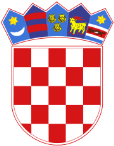 Republika HrvatskaŽupanijski sud u ZadruUred predsjednika sudaZadar, Ulica plemića Borelli 9Poslovni broj: 7. Su-476/2021-10Zadar, 10. prosinca 2021.